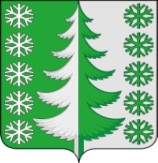 Ханты-Мансийский автономный округ – ЮграХанты-Мансийский муниципальный районмуниципальное образованиесельское поселение ВыкатнойАДМИНИСТРАЦИЯ СЕЛЬСКОГО ПОСЕЛЕНИЯПОСТАНОВЛЕНИЕот 11.01.2023	                            № 2п. ВыкатнойОб утверждении муниципальной программы «Мероприятия по профилактике правонарушений в сельском поселении Выкатной на 2023-2025 годы»В соответствии с Федеральным законом от 06.10.2003 № 131-ФЗ «Об общих принципах организации местного самоуправления в Российской Федерации», статьей 179 Бюджетного кодекса Российской Федерации, руководствуясь постановлением администрации сельского поселения Выкатной от 22.11.2021 № 84 «О модельной муниципальной программе сельского поселения Выкатной, порядке принятия решения о разработке муниципальных программ сельского поселения Выкатной, их формирования, утверждения и реализации», Уставом сельского поселения Выкатной:1. Утвердить муниципальную программу сельского поселения Выкатной «Мероприятия по профилактике правонарушений в сельском поселении Выкатной 2023-2025 на годы» согласно приложению к настоящему постановлению.2. Установить, что в ходе реализации программы мероприятия и объемы их финансирования подлежат ежегодной корректировке с учетом возможностей средств бюджета муниципального образования сельское поселение Выкатной.3. Признать утратившими силу постановления администрации сельского поселения Выкатной:	- от 06.04.2021 № 26 «Об утверждении муниципальной Программы «Мероприятия по профилактике правонарушений в сельском поселении Выкатной на 2021-2023 годы»»;	- от 08.02.2022 № 15 «О внесении изменений в постановление администрации сельского поселения Выкатной от 06.04.2021 № 26 «Об утверждении муниципальной программы «Мероприятия по профилактике правонарушений в сельском поселении Выкатной на 2021-2023 годы»»».4. Настоящее постановление вступает в силу после его официального опубликования (обнародования).5. Контроль за выполнением постановления оставляю за собой.Глава сельского поселения Выкатной                                                     		      Н.Г. ЩепёткинПриложениек постановлению администрациисельского поселения Выкатной от 11.01.2023 № 2Паспорт муниципальной программы сельского поселения ВыкатнойПоказатели, характеризующие эффективность структурного элемента(основного мероприятия) муниципальной программыОсновные программные мероприятияКалендарный план реализации мероприятий муниципальной программы на 2023 годНаименование муниципальной программы«Мероприятия по профилактике правонарушений в сельском поселении Выкатной на 2023-2025 годы»Дата утверждения муниципальной программы (наименование и номер соответствующего нормативного правового акта)Постановление администрации сельского поселения Выкатной от 11.01.2023 № 2 «Об утверждении муниципальной программы «Мероприятия по профилактике правонарушений в сельском поселении Выкатной на 2023-2025 годы»»Ответственный исполнитель муниципальной программыАдминистрация сельского поселения ВыкатнойСоисполнители муниципальной программыВорожбит Ксения Николаевна – Главный специалист Администрации сельского поселения ВыкатнойЦели муниципальной программы1. Снижение уровня преступности.Задачи муниципальной программы1. Создание и совершенствование условий для обеспечения общественного порядка, в том числе с участием граждан.Подпрограммы или основные мероприятия1. Профилактика правонарушений:1.2. Создание условий для деятельности народных дружин;Портфели проектов, проекты, входящие в состав муниципальной программы, в том числе направленные на реализацию в сельском поселении Выкатной и национальных проектов (программ) Российской ФедерацииВ рамках программы не предусмотрена реализация проектов и портфелей проектов Ханты-Мансийского района, Ханты-Мансийского автономного округа-Югры (участие в которых принимает Ханты-Мансийский район), направленные в том числе на реализацию национальных и федеральных проектов Российской ФедерацииЦелевые показатели муниципальной программыУровень преступности на улицах и в общественных местах (число зарегистрированных преступлений на 100 тыс. человек населения) единиц, (Базовый показатель на начало реализации муниципальной программы – 142; Значение показателя на момент окончания действия муниципальной программы – 133).Сроки реализации муниципальной программы (разрабатывается на срок от трех лет)2023-2025 годыПараметры финансового обеспечения муниципальной программыОбщий объем финансирования Программы на 2023-2025 годы – 102,0 тыс. рублей, в том числе:2023 год – 34,0 тыс. рублейбюджет ХМАО-Югры – 17,0 тыс. рублей;бюджет Ханты-Мансийского района – 0,0 тыс. рублей;бюджет сельского поселения – 17,0 тыс. рублей;2024 год – 34,0 тыс. рублейбюджет ХМАО-Югры – 17,0 тыс. рублей;бюджет Ханты-Мансийского района – 0,0 тыс. рублей;бюджет сельского поселения – 17,0 тыс. рублей;2025 год – 34,0 тыс. рублейбюджет ХМАО-Югры – 17,0 тыс. рублей;бюджет района – 0,0 тыс. рублей;бюджет сельского поселения – 17,0 тыс. рублей.№ 
п/пНаименование  показателей   результатовБазовый показатель на начало реализации муниципальной программыЗначения показателяпо годам Значения показателяпо годам Значения показателяпо годам Значение показателя на момент окончания действия муниципальной программы№ 
п/пНаименование  показателей   результатовБазовый показатель на начало реализации муниципальной программы2023 год2024 год2025 годЗначение показателя на момент окончания действия муниципальной программы12345671.Уровень преступности на улицах и в общественных местах (число зарегистрированных преступлений на 100 тыс. человек населения), ед.142136133130130№  
п/пНаименование мероприятия 
МуниципальныйЗаказчикИсточник    
финансированияВ т. ч. по годам (тыс. рублей)В т. ч. по годам (тыс. рублей)В т. ч. по годам (тыс. рублей)В т. ч. по годам (тыс. рублей)В т. ч. по годам (тыс. рублей)№  
п/пНаименование мероприятия 
МуниципальныйЗаказчикИсточник    
финансированиявсего2023 год2024 год2025 годИсполнительПрограммы123456789Подпрограмма 1. «Профилактика правонарушений»Подпрограмма 1. «Профилактика правонарушений»Подпрограмма 1. «Профилактика правонарушений»Подпрограмма 1. «Профилактика правонарушений»Подпрограмма 1. «Профилактика правонарушений»Подпрограмма 1. «Профилактика правонарушений»Подпрограмма 1. «Профилактика правонарушений»Подпрограмма 1. «Профилактика правонарушений»Подпрограмма 1. «Профилактика правонарушений»1. Профилактика правонарушений в общественных местах и на улицах, вовлечение общественности в данные мероприятия1. Профилактика правонарушений в общественных местах и на улицах, вовлечение общественности в данные мероприятия1. Профилактика правонарушений в общественных местах и на улицах, вовлечение общественности в данные мероприятия1. Профилактика правонарушений в общественных местах и на улицах, вовлечение общественности в данные мероприятия1. Профилактика правонарушений в общественных местах и на улицах, вовлечение общественности в данные мероприятия1. Профилактика правонарушений в общественных местах и на улицах, вовлечение общественности в данные мероприятия1. Профилактика правонарушений в общественных местах и на улицах, вовлечение общественности в данные мероприятия1. Профилактика правонарушений в общественных местах и на улицах, вовлечение общественности в данные мероприятия1. Профилактика правонарушений в общественных местах и на улицах, вовлечение общественности в данные мероприятия1.1.Создание условий для деятельности народных дружинАдминистрация сельского поселения Выкатнойокружной бюджет51,017,017,017,0Администрация сельского поселения Выкатной1.1.Создание условий для деятельности народных дружинАдминистрация сельского поселения Выкатнойбюджетрайона0,00,00,00,0Администрация сельского поселения Выкатной1.1.Создание условий для деятельности народных дружинАдминистрация сельского поселения Выкатнойбюджет поселения51,017,017,017,0Администрация сельского поселения Выкатной1.1.Создание условий для деятельности народных дружинАдминистрация сельского поселения ВыкатнойВСЕГО102,034,034,034,0Администрация сельского поселения ВыкатнойПодпрограмма 2. Профилактическая и разъяснительная работа среди населения сельского поселенияПодпрограмма 2. Профилактическая и разъяснительная работа среди населения сельского поселенияПодпрограмма 2. Профилактическая и разъяснительная работа среди населения сельского поселенияПодпрограмма 2. Профилактическая и разъяснительная работа среди населения сельского поселенияПодпрограмма 2. Профилактическая и разъяснительная работа среди населения сельского поселенияПодпрограмма 2. Профилактическая и разъяснительная работа среди населения сельского поселенияПодпрограмма 2. Профилактическая и разъяснительная работа среди населения сельского поселенияПодпрограмма 2. Профилактическая и разъяснительная работа среди населения сельского поселенияПодпрограмма 2. Профилактическая и разъяснительная работа среди населения сельского поселения2.1.Приобретение и распространение полиграфической продукции обучающего и информационного характераАдминистрация сельского поселения ВыкатнойОкружной бюджет0,00,00,00,0Администрация сельского поселения Выкатной2.1.Приобретение и распространение полиграфической продукции обучающего и информационного характераАдминистрация сельского поселения ВыкатнойБюджет района0,00,00,00,0Администрация сельского поселения Выкатной2.1.Приобретение и распространение полиграфической продукции обучающего и информационного характераАдминистрация сельского поселения ВыкатнойБюджет поселения0,00,00,00,0Администрация сельского поселения Выкатной2.1.Приобретение и распространение полиграфической продукции обучающего и информационного характераАдминистрация сельского поселения ВыкатнойВСЕГО0,00,00,00,0Администрация сельского поселения Выкатной2.1.Приобретение и распространение полиграфической продукции обучающего и информационного характераАдминистрация сельского поселения ВыкатнойИТОГО0,00,00,00,0Администрация сельского поселения Выкатной№ п/пНаименование основного мероприятия(перечень мероприятий, планируемых к реализации в очередном финансовом году)Срок реализации мероприятияАдресностьОтветственный исполнительПодпрограмма 1. «Профилактика правонарушений»Подпрограмма 1. «Профилактика правонарушений»Подпрограмма 1. «Профилактика правонарушений»Подпрограмма 1. «Профилактика правонарушений»Подпрограмма 1. «Профилактика правонарушений»1.1.Создание условий для деятельности народных дружинежемесячно в течении годачлены народных дружинАдминистрация сельского поселения ВыкатнойПодпрограмма 2. Профилактическая и разъяснительная работа среди населения сельского поселенияПодпрограмма 2. Профилактическая и разъяснительная работа среди населения сельского поселенияПодпрограмма 2. Профилактическая и разъяснительная работа среди населения сельского поселенияПодпрограмма 2. Профилактическая и разъяснительная работа среди населения сельского поселенияПодпрограмма 2. Профилактическая и разъяснительная работа среди населения сельского поселения2.1.Приобретение и распространение полиграфической продукции обучающего и информационного характерас января по декабрьвсе категории гражданАдминистрация сельского поселения Выкатной